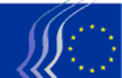 European Economic and Social CommitteeSection for Transport, Energy, Infrastructure and the Information Society (TEN)Public Hearing on the Application of State Aid Rules for Compensating the Provision of Services of General Economic InterestWednesday, 10 May 2017 − 9.30 a.m.European Economic and Social Committee - 2 rue Van Maerlant - 1040 Brussels, room VMA 3Interpreting from ES/DE/EN/FR/NL into ES/DE/EN/FR/NLProgramme9– 9.30 a.m.	Registration of participants and coffeeChair and moderator: Milena Angelova, EESC rapporteur of the preliminary draft opinion on the "Application of the Decision on public compensation for the provision of services of general economic interest"9.30–9.45 a.m.	Welcome address and introductionsWelcome Address: Pierre Jean Coulon, President of the Section for Transport, Energy, Infrastructure and the Information Society, EESCKeynote Speech: Jean-Paul Denanot, MEP, Co-President of Intergroup "Common Goods and Public Services", European Parliament 9.45–10 a.m.	Presentation of the study on the "Review of Member States' reports on the implementation of the European Commission Decision on the provision of State aid to the provision of services of general economic interest": Angelina Todorova, Project Manager, ESTAT Agency10−10.10 a.m.	Presentation of the preliminary draft opinion on "Application of the Decision on public compensation for the provision of SGEI (2012/21/UE)": Milena Angelova, EESC rapporteur10.10–10.30 a.m.	Questions and answersMonique Negenman, Head of unit, Directorate-General for Competition, Unit F3 State Aid- Postal Health and other services, European Commission Juan Pedro Marín Arrese, Chair of the CEEP Internal Market Task ForceMarkus Töns, Representative of Committee of the Regions (DE/PES), Member of the North Rhine-Westphalia Regional Parliament, Rapporteur of the opinion State Aid and Services of General Economic Interest Laurent Ghekiere, Chair of the European Observatory of social housing, Housing Europe Tanja Struve, Head of the European office of the German County Association12.15–12.50 p.m.	Open debate followed by questions and answers12.50–1 p.m.	Closing remarksMichael Smyth, Vice-President of the EESC in charge of Budget1 p.m.	End of hearing_____________10.30 a.m.–12.15 p.m.Panel discussion: Challenges and opportunities arising from the current State aid rules for SGEI; need for more clarity of State aid rules and better involvement of all impacted authorities